Publicado en   el 29/09/2015 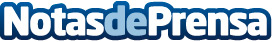 Cruz Roja atiende a 275.000 personas mayores anualmenteDatos de contacto:Nota de prensa publicada en: https://www.notasdeprensa.es/cruz-roja-atiende-a-275-000-personas-mayores Categorias: Solidaridad y cooperación Personas Mayores http://www.notasdeprensa.es